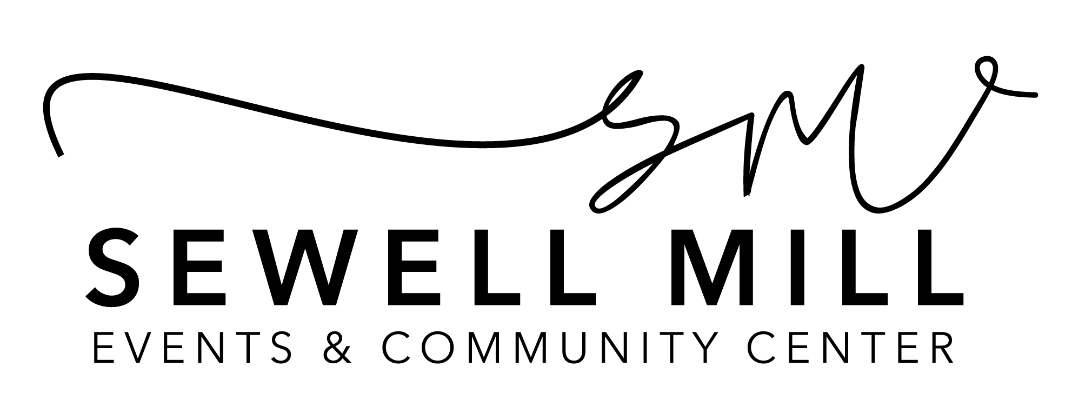 126 Hamilton Avenue                                     Bremen GA 	30110Office:  770-537-1772thesewellmill.comWedding Options & PackagesVenue Only:		Hubbard Chapel 						$1000 			Full Day (8 hours) 			Includes 150 Chairs			Includes Set Up 			Cherry Blossom Ballroom 				$2000 			Full Day (8 hours)			Includes Tables and 150 Chairs			Includes Set UP and Tear Down			Includes Linens 			Full House	(CB & Chapel)				$3000			Includes tables and 300 chairs.			Includes Set Up and Tear Down			Includes Linens			Weekend Rental (Friday evening -Sunday)		$4000Kitchen Rental:  $50/hour	Museum Rental:  $75/hour	Boardroom Rental:  $40/hour$500 Security Deposit – Refundable upon key return.Day of Coordinator Fee $350Wedding Coordinator: An individual who is focused on the coordination of the logistics of a wedding.  A wedding coordinator gets involved with the coordination of a wedding about one month before the big day to ensure that all details come together smoothly.Add On Options:	These options do not include venue pricingCherry Blossom Vintage Rental Package$1300 	5 White Farmhouse Tables			20 Mismatched Chairs	3 Shiplap Rolling Boards	1 Unit of Piping & Drape	2 Couches	1 Accent Table	Delivery & Set UpCherry Blossom Flower Cart Package	$1500 (includes delivery)	Bridal Bouquet					4 Bridesmaids Bouquets			2 Mother’s Corsages				Groom’s Boutonniere				4 Groomsmen Boutonniere		2 Father’s Boutonniere	Officiant Boutonniere	Ceremony Arrangement of Bride’s Choice	1 Head Table Arrangement	15 Centerpieces	Entry Arrangement